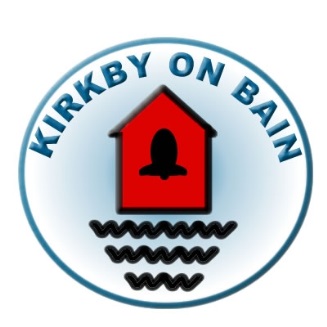 PE and Sport Premium2017/18Key achievements to date:Areas for further improvement and baseline evidence of need:Participation in local competitive sports eventsPupil views regarding sportWider influence on health by providing healthy lifestyle lessonsFour funded after school clubs each week linked to physical activity since Aut 17Range of activities on offer at break and lunchtimes each day and suitable storage to enable children to access equipment and try out new activitiesTraining for lunchtime staff and Y5/6 children (play leaders)Increase staff confidence when delivering PE lessonsIncrease gross motor skills and coordination of pupils through use of sport based intervention Meeting national curriculum requirements for swimming and water safetyPlease complete all of the below:What percentage of your Year 6 pupils could swim competently, confidently and proficiently over a distance of at least 25 metres when they left your primary school at the end of last academic year?  92% What percentage of your Year 6 pupils could use a range of strokes effectively [for example, front crawl, backstroke and breaststroke] when they left your primary school at the end of last academic year? 92 %What percentage of your Year 6 pupils could perform safe self-rescue in different water-based situations when they left your primary school at the end of last academic year? 92 %Schools can choose to use the Primary PE and Sport Premium to provide additional provision for swimming but this must be for activity over and above the national curriculum requirements. Have you used it in this way?YesAcademic Year: 2017/18Total fund allocated: £15,861Total fund allocated: £15,861Date Updated: October 2017Date Updated: October 2017Key indicator 1: The engagement of all pupils in regular physical activity – Chief Medical Officer guidelines recommend that primary school children undertake at least 30 minutes of physical activity a day in schoolKey indicator 1: The engagement of all pupils in regular physical activity – Chief Medical Officer guidelines recommend that primary school children undertake at least 30 minutes of physical activity a day in schoolKey indicator 1: The engagement of all pupils in regular physical activity – Chief Medical Officer guidelines recommend that primary school children undertake at least 30 minutes of physical activity a day in schoolKey indicator 1: The engagement of all pupils in regular physical activity – Chief Medical Officer guidelines recommend that primary school children undertake at least 30 minutes of physical activity a day in schoolKey indicator 1: The engagement of all pupils in regular physical activity – Chief Medical Officer guidelines recommend that primary school children undertake at least 30 minutes of physical activity a day in schoolPercentage of total allocation:Key indicator 1: The engagement of all pupils in regular physical activity – Chief Medical Officer guidelines recommend that primary school children undertake at least 30 minutes of physical activity a day in schoolKey indicator 1: The engagement of all pupils in regular physical activity – Chief Medical Officer guidelines recommend that primary school children undertake at least 30 minutes of physical activity a day in schoolKey indicator 1: The engagement of all pupils in regular physical activity – Chief Medical Officer guidelines recommend that primary school children undertake at least 30 minutes of physical activity a day in schoolKey indicator 1: The engagement of all pupils in regular physical activity – Chief Medical Officer guidelines recommend that primary school children undertake at least 30 minutes of physical activity a day in schoolKey indicator 1: The engagement of all pupils in regular physical activity – Chief Medical Officer guidelines recommend that primary school children undertake at least 30 minutes of physical activity a day in school11%School focus with clarity on intended impact on pupils:School focus with clarity on intended impact on pupils:Actions to achieve:Funding allocated:Evidence and impact:Sustainability and suggested next steps:Delivery of Healthy Lifestyles lessons (by an external provider) with and alongside class teacher to build pupils’ understanding of the positive effect of exercise on their bodies and the importance of eating healthily and living healthy lives.Children are more informed about the need to ensure they exercise and the importance of having a healthy diet.Knowledge is shared with class teacher. Mentoring for class teacher is provided to build confidence in delivering further sessions.Ensure pupils have increased opportunities to participate in a greater range of activities at lunchtimes and break timesPupil Views will:Evidence a greater awareness of how they can be healthyIncreased participation rates and greater enthusiasm for sport-based activitiesEvidence increased enjoyment of lunchtimes and breaksProvide opinions on equipment available at lunchtimesEvidence an understanding of safely accessing and participating in sport activitiesDelivery of Healthy Lifestyles lessons (by an external provider) with and alongside class teacher to build pupils’ understanding of the positive effect of exercise on their bodies and the importance of eating healthily and living healthy lives.Children are more informed about the need to ensure they exercise and the importance of having a healthy diet.Knowledge is shared with class teacher. Mentoring for class teacher is provided to build confidence in delivering further sessions.Ensure pupils have increased opportunities to participate in a greater range of activities at lunchtimes and break timesPupil Views will:Evidence a greater awareness of how they can be healthyIncreased participation rates and greater enthusiasm for sport-based activitiesEvidence increased enjoyment of lunchtimes and breaksProvide opinions on equipment available at lunchtimesEvidence an understanding of safely accessing and participating in sport activitiesHealthy Lifestyles sessions delivered across the autumn termPurchase a broader range of playground/sports equipment in response to pupil questionnaire responses, staff and parent views and external advice.Ensure a wider range of equipment is available£840£500Key indicator 2: The profile of PE and sport being raised across the school as a tool for whole school improvementKey indicator 2: The profile of PE and sport being raised across the school as a tool for whole school improvementKey indicator 2: The profile of PE and sport being raised across the school as a tool for whole school improvementKey indicator 2: The profile of PE and sport being raised across the school as a tool for whole school improvementKey indicator 2: The profile of PE and sport being raised across the school as a tool for whole school improvementPercentage of total allocation:Key indicator 2: The profile of PE and sport being raised across the school as a tool for whole school improvementKey indicator 2: The profile of PE and sport being raised across the school as a tool for whole school improvementKey indicator 2: The profile of PE and sport being raised across the school as a tool for whole school improvementKey indicator 2: The profile of PE and sport being raised across the school as a tool for whole school improvementKey indicator 2: The profile of PE and sport being raised across the school as a tool for whole school improvement14%School focus with clarity on intended impact on pupils:School focus with clarity on intended impact on pupils:Actions to achieve:Funding allocated:Evidence and impact:Sustainability and suggested next steps:Sport and movement based intervention for those children who need to build stamina and increase use of fine and gross motor skills.Intended impact: Increased fine and gross motor skillsGreater teacher awareness of pupil skills and possible barriers to writingIncreased pupil confidence Increased pupil coordinationGreater ability to write for a sustained period of timeGreater range of activities/equipment available at lunchtimes and break times Sport and movement based intervention for those children who need to build stamina and increase use of fine and gross motor skills.Intended impact: Increased fine and gross motor skillsGreater teacher awareness of pupil skills and possible barriers to writingIncreased pupil confidence Increased pupil coordinationGreater ability to write for a sustained period of timeGreater range of activities/equipment available at lunchtimes and break times Introduce sport and movement based intervention sessions with Y1/Y2 childrenAssess baseline abilities to identify level of need and required interventionPurchase a range of playground equipment in response to pupil questionnaire responses, staff and parent views and external advice.£500 intially for trial period until Dec 2017Additional £1716 if continued for further 26 week incl. roll out to include EYFS children£500 Key indicator 3: Increased confidence, knowledge and skills of all staff in teaching PE and sportKey indicator 3: Increased confidence, knowledge and skills of all staff in teaching PE and sportKey indicator 3: Increased confidence, knowledge and skills of all staff in teaching PE and sportKey indicator 3: Increased confidence, knowledge and skills of all staff in teaching PE and sportKey indicator 3: Increased confidence, knowledge and skills of all staff in teaching PE and sportPercentage of total allocation:Key indicator 3: Increased confidence, knowledge and skills of all staff in teaching PE and sportKey indicator 3: Increased confidence, knowledge and skills of all staff in teaching PE and sportKey indicator 3: Increased confidence, knowledge and skills of all staff in teaching PE and sportKey indicator 3: Increased confidence, knowledge and skills of all staff in teaching PE and sportKey indicator 3: Increased confidence, knowledge and skills of all staff in teaching PE and sport18%School focus with clarity on intendedimpact on pupils:School focus with clarity on intendedimpact on pupils:Actions to achieve:Fundingallocated:Evidence and impact:Sustainability and suggestednext steps:Expert training delivered to boost confidence and ensure greater knowledge and understanding related to sports and physical activityStaff Views will:Evidence greater confidence in delivering PE and sport lessonsEvidence more confidence regarding supervision of/enabling pupils positive play and sports based activitiesPupil Views will:Evidence increased enjoyment of lunchtimes and breaksProvide opinions on equipment available at lunchtimesEvidence an understanding of safely accessing and participating in sport activitiesExpert training delivered to boost confidence and ensure greater knowledge and understanding related to sports and physical activityStaff Views will:Evidence greater confidence in delivering PE and sport lessonsEvidence more confidence regarding supervision of/enabling pupils positive play and sports based activitiesPupil Views will:Evidence increased enjoyment of lunchtimes and breaksProvide opinions on equipment available at lunchtimesEvidence an understanding of safely accessing and participating in sport activitiesMentoring for teaching staff to ensure increased confidence when teaching sportTraining for lunchtime staff and audit of equipment  £65 per week£2600 per year£300Key indicator 4: Broader experience of a range of sports and activities offered to all pupilsKey indicator 4: Broader experience of a range of sports and activities offered to all pupilsKey indicator 4: Broader experience of a range of sports and activities offered to all pupilsKey indicator 4: Broader experience of a range of sports and activities offered to all pupilsKey indicator 4: Broader experience of a range of sports and activities offered to all pupilsPercentage of total allocation:Key indicator 4: Broader experience of a range of sports and activities offered to all pupilsKey indicator 4: Broader experience of a range of sports and activities offered to all pupilsKey indicator 4: Broader experience of a range of sports and activities offered to all pupilsKey indicator 4: Broader experience of a range of sports and activities offered to all pupilsKey indicator 4: Broader experience of a range of sports and activities offered to all pupils24%School focus with clarity on intendedimpact on pupils:School focus with clarity on intendedimpact on pupils:Actions to achieve:Fundingallocated:Evidence and impact:Sustainability and suggestednext steps:Widen available extra-curricular options for pupils Pupils will:Demonstrate an increased willingness to participate in extra-curricular activitiesShow increased enjoyment in the clubs we offerProvide feedback regarding the clubs they would like to see running at school – more active in promoting different sportsWiden available extra-curricular options for pupils Pupils will:Demonstrate an increased willingness to participate in extra-curricular activitiesShow increased enjoyment in the clubs we offerProvide feedback regarding the clubs they would like to see running at school – more active in promoting different sportsFirst Kicks and Football Clubs run by JB Sports (an external provider)Additional lunchtime sports club run by external coachMusical Theatre club (twice a week) run by Dance 10 (an external provider) £80 per week£3200 per year£625 initial trial  (until Dec)Supporting TA costsKey indicator 5: Increased participation in competitive sportKey indicator 5: Increased participation in competitive sportKey indicator 5: Increased participation in competitive sportKey indicator 5: Increased participation in competitive sportKey indicator 5: Increased participation in competitive sportPercentage of total allocation:Key indicator 5: Increased participation in competitive sportKey indicator 5: Increased participation in competitive sportKey indicator 5: Increased participation in competitive sportKey indicator 5: Increased participation in competitive sportKey indicator 5: Increased participation in competitive sport5%School focus with clarity on intendedimpact on pupils:Actions to achieve:Actions to achieve:Fundingallocated:Evidence and impact:Sustainability and suggestednext steps:Participation in competitive school games with local schools (organised by an external provider)Participation in KYRA Ignite GamesOrganise further opportunities for pupils to participate in competitive sporting events Pupils to: Compete with pride and resilienceIdentify strengths and weaknesses in own performance and those of othersIdentify own areas for developmentProvide support to peers Share knowledge of new skills/experiencesJoin interschool competition to allow participation in competitive sports eventsKYRA membershipLiaise with external providers re. organising a school based competition with other local schools and sports clubsJoin interschool competition to allow participation in competitive sports eventsKYRA membershipLiaise with external providers re. organising a school based competition with other local schools and sports clubs£300£150£300 